Cabinet Legislation Committee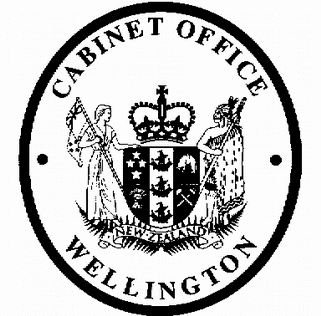 Minute of DecisionThis document contains information for the New Zealand Cabinet. It must be treated in confidence and handled in accordance with any security classification, or other endorsement. The information can only be released, including under the Official Information Act 1982, by persons with the appropriate authority.Tax Administration (Reportable Jurisdiction for Application of CRS Standard) Amendment Regulations 2019Portfolio	RevenueOn 19 February 2019, the Cabinet Legislation Committee:noted that the New Zealand legislation incorporating the G20/OECD Standard for Automatic Exchange of Financial Account Information in Tax Matters (the AEOI standard) requires that a list of reportable jurisdictions be maintained, and amended as needed by Order in Council;noted that, pursuant to section 226D of the Tax Administration Act 1994, additions to the reportable jurisdictions list must be made by Order in Council;noted that New Zealand’s existing list of reportable jurisdictions comprises 60 jurisdictions;noted that 30 additional jurisdictions now need to be added, for the exchanges that New Zealand will need to make in September 2019;authorised the submission to the Executive Council of the Tax Administration (Reportable Jurisdictions for Application of CRS Standard) Amendment Regulations 2019[PCO 21812/2.0];noted that the Amendment Regulations will come into force on the 28th day after their notification in the Gazette.Vivien Meek Committee SecretaryHard-copy distribution (see over)Present:	Officials present from:Hon Chris Hipkins (Chair) Hon Andrew LittleHon David Parker Hon Nanaia Mahuta Hon Stuart NashHon Iain Lees-Galloway Hon Tracey MartinHon Ron Mark Hon Kris FaafoiHon Ruth Dyson (Senior Government Whip)Officials Committee for LEGHard-copy distribution:Minister of Revenue